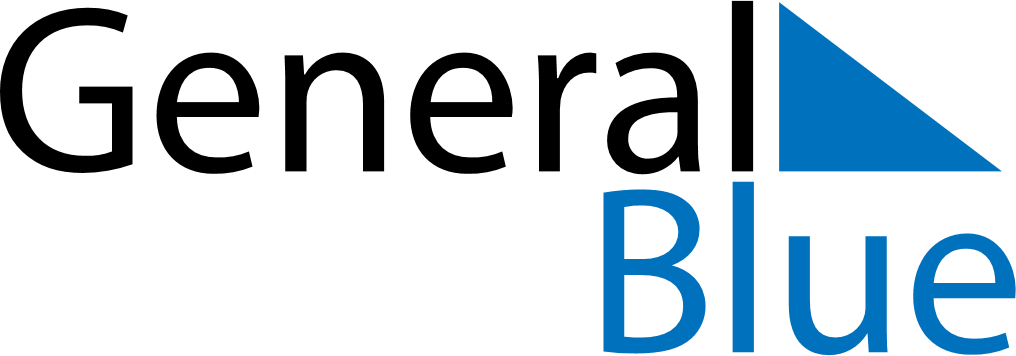 April 1723April 1723April 1723April 1723April 1723SundayMondayTuesdayWednesdayThursdayFridaySaturday123456789101112131415161718192021222324252627282930